Publicado en Madrid el 28/04/2013 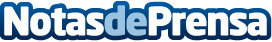 Newscron lanza los paquetes informativos de España y Reino UnidoEl agregador semántico se actualiza con nuevos paquetes informativos. Las noticias de España y Reino Unido ya están disponibles en Newscron.Datos de contacto:Newscronmedia@newscron.comNota de prensa publicada en: https://www.notasdeprensa.es/newscron-lanza-los-paquetes-informativos-de-espana-y-reino-unido Categorias: Telecomunicaciones http://www.notasdeprensa.es